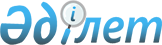 Жаңаарқа аудандық мәслихатының 2015 жылғы 21 желтоқсандағы № 49/335 "2016-2018 жылдарға арналған аудандық бюджет туралы" шешіміне өзгерістер енгізу туралы
					
			Мерзімі біткен
			
			
		
					Қарағанды облысы Жаңаарқа аудандық мәслихатының 2016 жылғы 2 желтоқсандағы VII сессиясының № 7/59 шешімі. Қарағанды облысының Әділет департаментінде 2016 жылғы 8 желтоқсанда № 4041 болып тіркелді. Қабылданған мерзімінің өтуіне байланысты өзінің қолданылуын тоқтатады
      Қазақстан Республикасының 2008 жылғы 4 желтоқсандағы Бюджет кодексінің 109 бабына, Қазақстан Республикасының 2001 жылғы 23 қаңтардағы "Қазақстан Республикасындағы жергілікті мемлекеттік басқару және өзін-өзі басқару туралы" Заңының 6 бабына сәйкес, аудандық мәслихат ШЕШІМ ЕТТІ:
      1. Жаңаарқа аудандық мәслихатының 2015 жылғы 21 желтоқсандағы № 49/335 "2016-2018 жылдарға арналған аудандық бюджет туралы" шешіміне (нормативтік құқықтық актілерді мемлекеттік тіркеу Тізілімінде № 3600 болып тіркелген, 2016 жылғы 16 қаңтардағы № 2-3 (9715-9716) "Жаңаарқа" газетінде, "Әділет" ақпараттық-құқықтық жүйесінде 2016 жылғы 18 қаңтарда жарияланған) келесі өзгерістер енгізілсін:
      1) 1 тармақ  келесі редакцияда мазмұндалсын: 
      "1. 2016-2018 жылдарға арналған аудандық бюджет тиісінше 1, 2, 3 қосымшаларға сәйкес бекітілсін, соның ішінде:
      2016 жылға арналған аудандық бюджет 1 қосымшаға сәйкес келесі көлемдерде бекітілсін:
      1) кірістер 3 369 001 мың теңге:
      салықтық түсімдер 1 028 153 мың теңге;
      салықтық емес түсімдер 6 463 мың теңге;
      негізгі капиталды сатудан түсетін түсімдер 10 862 мың теңге;
      трансферттердің түсімдері 2 323 523 мың теңге; 
      2) шығындар 3 406 977 мың теңге; 
      3) таза бюджеттік кредиттеу 47 813 мың теңге:
      бюджеттік кредиттер 63 576 мың теңге;
      бюджеттік кредиттерді өтеу 15 763 мың теңге;
      4) қаржы активтерімен операциялар бойынша сальдо 0 мың теңге:
      қаржы активтерін сатып алу 0 мың теңге;
      мемлекеттің қаржы активтерін сатудан түсетін түсімдер 0 мың теңге;
      5) бюджет тапшылығы (профициті) алу 85 789 мың теңге;
      6) бюджет тапшылығын қаржыландыру (профицитін пайдалану) 85 789 мың теңге:
      қарыздар түсімдері 63 576 мың теңге;
      қарыздарды өтеу 21 195 мың теңге;
      бюджет қаражатының пайдаланылатын қалдықтары 43 408 мың теңге.";
      2) көрсетілген шешімге 1, 4, 5, 6, 8, 10 қосымшалар осы шешімге 1, 2, 3, 4, 5, 6 қосымшаларға сәйкес жаңа редакцияда мазмұндалсын.
       2. Осы шешім 2016 жылдың 1 қаңтарынан бастап қолданысқа енгізіледі. 2016 жылға арналған аудандық бюджет 2016 жылға арналған бюджеттік инвестициялық жобалардың тізбесі 2016 жылға арналған аудандық бюджетті орындау барысында секвестрлеуге жатпайтын аудандық бюджеттік бағдарламалардың тізбесі Жаңаарқа ауданына 2016 жылға бөлінген нысаналы трансферттер және бюджеттік кредиттер 2016 жылға кент, ауылдық округ әкімінің қызметін қамтамасыз ету жөніндегі қызметтер 2016 жылға елді мекендерде көшелерді жарықтандыру
					© 2012. Қазақстан Республикасы Әділет министрлігінің «Қазақстан Республикасының Заңнама және құқықтық ақпарат институты» ШЖҚ РМК
				
      Аудандық мәслихаттың кезектен
тыс VІІ сессиясының төрағасы 

 Ж. Рыспеков

      Аудандық мәслихат хатшысы 

 К. Имантусупов
2016 жылғы 2 желтоқсандағы №7/59
Жаңаарқа аудандық мәслихатының
шешіміне 
1 қосымша 2015 жылғы 21 желтоқсандағы №49/335
Жаңаарқа аудандық мәслихатының
шешіміне
1 қосымша 
Санаты
Санаты
Санаты
Санаты
Сома 

(мың теңге)
Сыныбы
Сыныбы
Сыныбы
Сома 

(мың теңге)
Iшкi сыныбы
Iшкi сыныбы
Сома 

(мың теңге)
Атауы
Сома 

(мың теңге)
 I. Кірістер
3369001
1
Салықтық түсімдер
1028153
01
Табыс салығы
251333
2
Жеке табыс салығы
251333
03
Әлеуметтiк салық
283548
1
Әлеуметтік салық
283548
04
Меншiкке салынатын салықтар
455499
1
Мүлiкке салынатын салықтар
410373
3
Жер салығы
2029
4
Көлiк құралдарына салынатын салық
39618
5
Бірыңғай жер салығы
3479
05
Тауарларға, жұмыстарға және қызметтерге салынатын iшкi салықтар
33865
2
Акциздер
3895
3
Табиғи және басқа да ресурстарды пайдаланғаны үшiн түсетiн түсiмдер
15009
4
Кәсiпкерлiк және кәсiби қызметтi жүргiзгенi үшiн алынатын алымдар
14751
5
Ойын бизнесіне салық
210
08
Заңдық маңызы бар әрекеттерді жасағаны және (немесе) оған уәкілеттігі бар мемлекеттік органдар немесе лауазымды адамдар құжаттар бергені үшін алынатын міндетті төлемдер
3908
1
Мемлекеттік баж
3908
2
Салықтық емес түсiмдер
6463
01
Мемлекеттік меншіктен түсетін кірістер
5303
1
Мемлекеттік кәсіпорындардың таза кірісі бөлігінің түсімдері
3
5
Мемлекет меншігіндегі мүлікті жалға беруден түсетін кірістер
5229
7
Мемлекеттік бюджеттен берілген кредиттер бойынша сыйақылар
19
9
Мемлекет меншігінен түсетін басқа да кірістер
52
06
Басқа да салықтық емес түсiмдер
1160
1
Басқа да салықтық емес түсiмдер
1160
3
Негізгі капиталды сатудан түсетін түсімдер
10862
01
Мемлекеттік мекемелерге бекітілген мемлекеттік мүлікті сату
5110
1
Мемлекеттік мекемелерге бекітілген мемлекеттік мүлікті сату
5110
03
Жердi және материалдық емес активтердi сату
5752
1
Жерді сату
5734
2
Материалдық емес активтерді сату
18
4
Трансферттердің түсімдері
2323523
02
Мемлекеттiк басқарудың жоғары тұрған органдарынан түсетiн трансферттер
2323523
2
Облыстық бюджеттен түсетiн трансферттер
2323523
Функционалдық топ
Функционалдық топ
Функционалдық топ
Функционалдық топ
Функционалдық топ
Сома 
 (мың теңге)
Кіші функция
Кіші функция
Кіші функция
Кіші функция
Сома 
 (мың теңге)
Бюджеттік бағдарламалардың әкiмшiсi
Бюджеттік бағдарламалардың әкiмшiсi
Бюджеттік бағдарламалардың әкiмшiсi
Сома 
 (мың теңге)
Бағдарлама
Бағдарлама
Сома 
 (мың теңге)
Атауы
Сома 
 (мың теңге)
ІІ.Шығындар
3406977
01
Жалпы сипаттағы мемлекеттiк қызметтер 
291432
1
Мемлекеттiк басқарудың жалпы функцияларын орындайтын өкiлдi, атқарушы және басқа органдар
240380
112
Аудан (облыстық маңызы бар қала) мәслихатының аппараты
15608
001
Аудан (облыстық маңызы бар қала) мәслихатының қызметін қамтамасыз ету жөніндегі қызметтер
15608
122
Аудан (облыстық маңызы бар қала) әкімінің аппараты
74115
001
Аудан (облыстық маңызы бар қала) әкімінің қызметін қамтамасыз ету жөніндегі қызметтер
74115
123
Қаладағы аудан, аудандық маңызы бар қала, кент, ауыл, ауылдық округ әкімінің аппараты
150657
001
Қаладағы аудан, аудандық маңызы бар қаланың, кент, ауыл, ауылдық округ әкімінің қызметін қамтамасыз ету жөніндегі қызметтер
150657
2
Қаржылық қызмет
858
459
Ауданның (облыстық маңызы бар қаланың) экономика және қаржы бөлімі
858
003
Салық салу мақсатында мүлікті бағалауды жүргізу
758
010
Жекешелендіру, коммуналдық меншікті басқару, жекешелендіруден кейінгі қызмет және осыған байланысты дауларды реттеу 
100
9
Жалпы сипаттағы өзге де мемлекеттiк қызметтер
50194
458
Ауданның (облыстық маңызы бар қаланың) тұрғын үй-коммуналдық шаруашылығы, жолаушылар көлігі және автомобиль жолдары бөлімі
11663
001
Жергілікті деңгейде тұрғын үй-коммуналдық шаруашылығы, жолаушылар көлігі және автомобиль жолдары саласындағы мемлекеттік саясатты іске асыру жөніндегі қызметтер
11663
459
Ауданның (облыстық маңызы бар қаланың) экономика және қаржы бөлімі
28244
001
Ауданның (облыстық маңызы бар қаланың) экономикалық саясаттын қалыптастыру мен дамыту, мемлекеттік жоспарлау, бюджеттік атқару және коммуналдық меншігін басқару саласындағы мемлекеттік саясатты іске асыру жөніндегі қызметтер 
28244
494
Ауданның (облыстық маңызы бар қаланың) кәсіпкерлік және өнеркәсіп бөлімі
10287
001
Жергілікті деңгейде кәсіпкерлікті және өнеркәсіпті дамыту саласындағы мемлекеттік саясатты іске асыру жөніндегі қызметтер
10287
02
Қорғаныс
4006
1
Әскери мұқтаждар
4006
122
Аудан (облыстық маңызы бар қала) әкімінің аппараты
4006
005
Жалпыға бірдей әскери міндетті атқару шеңберіндегі іс-шаралар
4006
04
Бiлiм беру
2241507
1
Мектепке дейiнгi тәрбие және оқыту
188492
464
Ауданның (облыстық маңызы бар қаланың) білім бөлімі
188492
040
Мектепке дейінгі білім беру ұйымдарында мемлекеттік білім беру тапсырысын іске асыруға
188492
2
Бастауыш, негізгі орта және жалпы орта білім беру
1988810
123
Қаладағы аудан, аудандық маңызы бар қала, кент, ауыл, ауылдық округ әкімінің аппараты
3942
005
Ауылдық жерлерде балаларды мектепке дейін тегін алып баруды және кері алып келуді ұйымдастыру
3942
464
Ауданның (облыстық маңызы бар қаланың) білім бөлімі
1949935
003
Жалпы білім беру
1919862
006
Балаларға қосымша білім беру
30073
465
Ауданның (облыстық маңызы бар қаланың) дене шынықтыру және спорт бөлімі
34933
017
Балалар мен жасөспірімдерге спорт бойынша қосымша білім беру
34933
9
Бiлiм беру саласындағы өзге де қызметтер
64205
464
Ауданның (облыстық маңызы бар қаланың) білім бөлімі
64205
001
Жергілікті деңгейде білім беру саласындағы мемлекеттік саясатты іске асыру жөніндегі қызметтер
9999
005
Ауданның (облыстық маңызы бар қаланың) мемлекеттік білім беру мекемелер үшін оқулықтар мен оқу-әдiстемелiк кешендерді сатып алу және жеткізу
26223
015
Жетім баланы (жетім балаларды) және ата-аналарының қамқорынсыз қалған баланы (балаларды) күтіп-ұстауға қамқоршыларға (қорғаншыларға) ай сайынға ақшалай қаражат төлемі
8511
029
Балалар мен жасөспірімдердің психикалық денсаулығын зерттеу және халыққа психологиялық-медициналық-педагогикалық консультациялық көмек көрсету
13942
067
Ведомстволық бағыныстағы мемлекеттік мекемелерінің және ұйымдарының күрделі шығыстары
5530
06
Әлеуметтiк көмек және әлеуметтiк қамсыздандыру
194357
1
Әлеуметтiк қамсыздандыру
48963
451
Ауданның (облыстық маңызы бар қаланың) жұмыспен қамту және әлеуметтік бағдарламалар бөлімі
48963
005
Мемлекеттік атаулы әлеуметтік көмек 
12139
016
18 жасқа дейінгі балаларға мемлекеттік жәрдемақылар
28098
025
Өрлеу жобасы бойынша келісілген қаржылай көмекті енгізу
8726
2
Әлеуметтiк көмек
126710
451
Ауданның (облыстық маңызы бар қаланың) жұмыспен қамту және әлеуметтік бағдарламалар бөлімі
126710
002
Жұмыспен қамту бағдарламасы
36227
004
Ауылдық жерлерде тұратын денсаулық сақтау, білім беру, әлеуметтік қамтамасыз ету, мәдениет, спорт және ветеринар мамандарына отын сатып алуға Қазақстан Республикасының заңнамасына сәйкес әлеуметтік көмек көрсету
9992
006
Тұрғын үйге көмек көрсету
4800
007
Жергілікті өкілетті органдардың шешімі бойынша мұқтаж азаматтардың жекелеген топтарына әлеуметтік көмек
26504
010
Үйден тәрбиеленіп оқытылатын мүгедек балаларды материалдық қамтамасыз ету
585
014
Мұқтаж азаматтарға үйде әлеуметтiк көмек көрсету
31518
017
Мүгедектерді оңалту жеке бағдарламасына сәйкес, мұқтаж мүгедектерді міндетті гигиеналық құралдармен және ымдау тілі мамандарының қызмет көрсетуін, жеке көмекшілермен қамтамасыз ету
16972
023
Жұмыспен қамту орталықтарының қызметін қамтамасыз ету
112
9
Әлеуметтiк көмек және әлеуметтiк қамтамасыз ету салаларындағы өзге де қызметтер
18684
451
Ауданның (облыстық маңызы бар қаланың) жұмыспен қамту және әлеуметтік бағдарламалар бөлімі
18684
001
Жергілікті деңгейде халық үшін әлеуметтік бағдарламаларды жұмыспен қамтуды қамтамасыз етуді іске асыру саласындағы мемлекеттік саясатты іске асыру жөніндегі қызметтер
17969
011
Жәрдемақыларды және басқа да әлеуметтік төлемдерді есептеу, төлеу мен жеткізу бойынша қызметтерге ақы төлеу
715
07
Тұрғын үй-коммуналдық шаруашылық
112682
1
Тұрғын үй шаруашылығы
99557
123
Қаладағы аудан, аудандық маңызы бар қала, кент, ауыл, ауылдық округ әкімінің аппараты
4723
027
Жұмыспен қамту 2020 жол картасы бойынша қалаларды және ауылдық елді мекендерді дамыту шеңберінде объектілерді жөндеу және абаттандыру
4723
455
Ауданның (облыстық маңызы бар қаланың) мәдениет және тілдерді дамыту бөлімі
2641
024
Жұмыспен қамту 2020 жол картасы бойынша қалаларды және ауылдық елді мекендерді дамыту шеңберінде объектілерді жөндеу
2641
458
Ауданның (облыстық маңызы бар қаланың) тұрғын үй-коммуналдық шаруашылығы, жолаушылар көлігі және автомобиль жолдары бөлімі
11726
041
Жұмыспен қамту 2020 жол картасы бойынша қалаларды және ауылдық елді мекендерді дамыту шеңберінде объектілерді жөндеу және абаттандыру
11726
464
Ауданның (облыстық маңызы бар қаланың) білім бөлімі
2066
026
Жұмыспен қамту 2020 жол картасы бойынша қалаларды және ауылдық елді мекендерді дамыту шеңберінде объектілерді жөндеу
2066
465
Ауданның (облыстық маңызы бар қаланың) дене шынықтыру және спорт бөлімі 
734
009
Жұмыспен қамту 2020 жол картасы бойынша қалаларды және ауылдық елді мекендерді дамыту шеңберінде объектілерді жөндеу
734
467
Ауданның (облыстық маңызы бар қаланың) құрылыс бөлімі
71753
003
Коммуналдық тұрғын үй қорының тұрғын үйін жобалау және (немесе) салу, реконструкциялау
10000
004
Инженерлік-коммуникациялық инфрақұрылымды жобалау, дамыту және (немесе) жайластыру
61753
479
Ауданның (облыстық маңызы бар қаланың) тұрғын үй инспекциясы бөлімі 
5914
001
Жергілікті деңгейде тұрғын үй қоры саласындағы мемлекеттік саясатты іске асыру жөніндегі қызметтер
5914
2
Коммуналдық шаруашылық
8513
458
Ауданның (облыстық маңызы бар қаланың) тұрғын үй-коммуналдық шаруашылығы, жолаушылар көлігі және автомобиль жолдары бөлімі
8513
012
Сумен жабдықтау және су бұру жүйесінің жұмыс істеуі
8513
3
Елді-мекендерді көркейту
4612
123
Қаладағы аудан, аудандық маңызы бар қала, кент, ауыл, ауылдық округ әкімінің аппараты
3165
008
Елді мекендердегі көшелерді жарықтандыру
3165
458
Ауданның (облыстық маңызы бар қаланың) тұрғын үй-коммуналдық шаруашылығы, жолаушылар көлігі және автомобиль жолдары бөлімі
1447
016
Елді мекендердің санитариясын қамтамасыз ету
1447
08
Мәдениет, спорт, туризм және ақпараттық кеңістiк
253309
1
Мәдениет саласындағы қызмет
123654
455
Ауданның (облыстық маңызы бар қаланың) мәдениет және тілдерді дамыту бөлімі
123654
003
Мәдени-демалыс жұмысын қолдау
123654
2
Спорт
7759
465
Ауданның (облыстық маңызы бар қаланың) дене шынықтыру және спорт бөлімі 
7759
001
Жергілікті деңгейде дене шынықтыру және спорт саласындағы мемлекеттік саясатты іске асыру жөніндегі қызметтер
7759
3
Ақпараттық кеңiстiк
96118
455
Ауданның (облыстық маңызы бар қаланың) мәдениет және тілдерді дамыту бөлімі
89068
006
Аудандық (қалалық) кiтапханалардың жұмыс iстеуi
89068
456
Ауданның (облыстық маңызы бар қаланың) ішкі саясат бөлімі
7050
002
Мемлекеттік ақпараттық саясат жүргізу жөніндегі қызметтер
7050
9
Мәдениет, спорт, туризм және ақпараттық кеңiстiктi ұйымдастыру жөнiндегi өзге де қызметтер
25778
455
Ауданның (облыстық маңызы бар қаланың) мәдениет және тілдерді дамыту бөлімі
9290
001
Жергілікті деңгейде тілдерді және мәдениетті дамыту саласындағы мемлекеттік саясатты іске асыру жөніндегі қызметтер
9290
456
Ауданның (облыстық маңызы бар қаланың) ішкі саясат бөлімі
16488
001
Жергілікті деңгейде ақпарат, мемлекеттілікті нығайту және азаматтардың әлеуметтік сенімділігін қалыптастыру саласында мемлекеттік саясатты іске асыру жөніндегі қызметтер
9908
003
Жастар саясаты саласында іс-шараларды iске асыру
6580
10
Ауыл, су, орман, балық шаруашылығы, ерекше қорғалатын табиғи аумақтар, қоршаған ортаны және жануарлар дүниесін қорғау, жер қатынастары
132844
1
Ауыл шаруашылығы
44673
459
Ауданның (облыстық маңызы бар қаланың) экономика және қаржы бөлімі
9532
099
Мамандардың әлеуметтік көмек көрсетуі жөніндегі шараларды іске асыру
9532
462
Ауданның (облыстық маңызы бар қаланың) ауыл шаруашылығы бөлімі
16849
001
Жергілікті деңгейде ауыл шаруашылығы саласындағы мемлекеттік саясатты іске асыру жөніндегі қызметтер
16849
473
Ауданның (облыстық маңызы бар қаланың) ветеринария бөлімі
18292
001
Жергілікті деңгейде ветеринария саласындағы мемлекеттік саясатты іске асыру жөніндегі қызметтер
9387
007
Қаңғыбас иттер мен мысықтарды аулауды және жоюды ұйымдастыру
1150
008
Алып қойылатын және жойылатын ауру жануарлардың, жануарлардан алынатын өнімдер мен шикізаттың құнын иелеріне өтеу
5505
010
Ауыл шаруашылығы жануарларын сәйкестендіру жөніндегі іс-шараларды өткізу
2250
6
Жер қатынастары
10311
463
Ауданның (облыстық маңызы бар қаланың) жер қатынастары бөлімі
10311
001
Аудан (облыстық маңызы бар қала) аумағында жер қатынастарын реттеу саласындағы мемлекеттік саясатты іске асыру жөніндегі қызметтер
10311
9
Ауыл, су, орман, балық шаруашылығы, қоршаған ортаны қорғау және жер қатынастары саласындағы басқа да қызметтер
77860
473
Ауданның (облыстық маңызы бар қаланың) ветеринария бөлімі
77860
011
Эпизоотияға қарсы іс-шаралар жүргізу
77860
11
Өнеркәсіп, сәулет, қала құрылысы және құрылыс қызметі
15022
2
Сәулет, қала құрылысы және құрылыс қызметі
15022
467
Ауданның (облыстық маңызы бар қаланың) құрылыс бөлімі
7081
001
Жергілікті деңгейде құрылыс саласындағы мемлекеттік саясатты іске асыру жөніндегі қызметтер
7081
468
Ауданның (облыстық маңызы бар қаланың) сәулет және қала құрылысы бөлімі
7941
001
Жергілікті деңгейде сәулет және қала құрылысы саласындағы мемлекеттік саясатты іске асыру жөніндегі қызметтер
7941
12
Көлiк және коммуникация
58799
1
Автомобиль көлiгi
55960
458
Ауданның (облыстық маңызы бар қаланың) тұрғын үй-коммуналдық шаруашылығы, жолаушылар көлігі және автомобиль жолдары бөлімі
55960
023
Автомобиль жолдарының жұмыс істеуін қамтамасыз ету
19000
045
Аудандық маңызы бар автомобиль жолдарын және елді-мекендердің көшелерін күрделі және орташа жөндеу
36960
9
Көлiк және коммуникациялар саласындағы өзге де қызметтер
2839
458
Ауданның (облыстық маңызы бар қаланың) тұрғын үй-коммуналдық шаруашылығы, жолаушылар көлігі және автомобиль жолдары бөлімі
2839
037
Әлеуметтік маңызы бар қалалық (ауылдық), қала маңындағы және ауданішілік қатынастар бойынша жолаушылар тасымалдарын субсидиялау
2839
13
Басқалар
48325
9
Басқалар
48325
123
Қаладағы аудан, аудандық маңызы бар қала, кент, ауыл, ауылдық округ әкімінің аппараты
29922
040
"Өңірлерді дамыту" Бағдарламасы шеңберінде өңірлерді экономикалық дамытуға жәрдемдесу бойынша шараларды іске асыру
29922
459
Ауданның (облыстық маңызы бар қаланың) экономика және қаржы бөлімі
18403
012
Ауданның (облыстық маңызы бар қаланың) жергілікті атқарушы органының резерві 
18403
14
Борышқа қызмет көрсету
19
1
Борышқа қызмет көрсету
19
459
Ауданның (облыстық маңызы бар қаланың) экономика және қаржы бөлімі
19
021
Жергілікті атқарушы органдардың облыстық бюджеттен қарыздар бойынша сыйақылар мен өзге де төлемдерді төлеу бойынша борышына қызмет көрсету
19
15
Трансферттер
54675
1
Трансферттер
54675
459
Ауданның (облыстық маңызы бар қаланың) экономика және қаржы бөлімі
54675
006
Нысаналы пайдаланылмаған (толық пайдаланылмаған) трансферттерді қайтару
4
051
Жергілікті өзін-өзі басқару органдарына берілетін трансферттер
54671
ІІІ. Таза бюджеттік кредиттеу
47813
Бюджеттік кредиттер
63576
10
Ауыл, су, орман, балық шаруашылығы, ерекше қорғалатын табиғи аумақтар, қоршаған ортаны және жануарлар дүниесін қорғау, жер қатынастары
63576
1
Ауыл шаруашылығы
63576
459
Ауданның (облыстық маңызы бар қаланың) экономика және қаржы бөлімі
63576
018
Мамандарды әлеуметтік қолдау шараларын іске асыруға берілетін бюджеттік кредиттер
63576
Санаты
Санаты
Санаты
Санаты
Сома (мың теңге)
Сыныбы
Сыныбы
Сыныбы
Сома (мың теңге)
Iшкi сыныбы
Iшкi сыныбы
Сома (мың теңге)
Атауы
Сома (мың теңге)
Бюджеттік кредиттерді өтеу 
15763
5
Бюджеттік кредиттерді өтеу
15763
01
Бюджеттік кредиттерді өтеу
15763
1
Мемлекеттік бюджеттен берілген бюджеттік кредиттерді өтеу
15763
Функционалдық топ
Функционалдық топ
Функционалдық топ
Функционалдық топ
Функционалдық топ
Сома (мың теңге)
Кіші функция
Кіші функция
Кіші функция
Кіші функция
Сома (мың теңге)
Бюджеттік бағдарламалардың әкiмшiсi
Бюджеттік бағдарламалардың әкiмшiсi
Бюджеттік бағдарламалардың әкiмшiсi
Сома (мың теңге)
Бағдарлама
Бағдарлама
Сома (мың теңге)
Атауы
Сома (мың теңге)
ІV. Қаржы активтерімен операциялар бойынша сальдо
0
қаржы активтерін сатып алу
0
мемлекеттің қаржы активтерін сатудан түсетін түсімдер
0
V. Бюджет тапшылығы (профициті)
-85789
VІ. Бюджет тапшылығын қаржыландыру (профицитін пайдалану) 
85789
Санаты
Санаты
Санаты
Санаты
Сома (мың теңге)
Сыныбы
Сыныбы
Сыныбы
Сома (мың теңге)
Iшкi сыныбы
Iшкi сыныбы
Сома (мың теңге)
Атауы
Сома (мың теңге)
Қарыздар түсімдері
63576
7
Қарыздар түсімдері
63576
01
Мемлекеттік ішкі қарыздар
63576
2
Қарыз алу келісім-шарттары
63576
Функционалдық топ
Функционалдық топ
Функционалдық топ
Функционалдық топ
Функционалдық топ
Сома (мың теңге)
Кіші функция
Кіші функция
Кіші функция
Кіші функция
Сома (мың теңге)
Бюджеттік бағдарламалардың әкiмшiсi
Бюджеттік бағдарламалардың әкiмшiсi
Бюджеттік бағдарламалардың әкiмшiсi
Сома (мың теңге)
Бағдарлама
Бағдарлама
Сома (мың теңге)
Атауы
Сома (мың теңге)
Қарыздарды өтеу
21195
16
Қарыздарды өтеу
21195
1
Қарыздарды өтеу
21195
459
Ауданның (облыстық маңызы бар қаланың) экономика және қаржы бөлімі
21195
005
Жергілікті атқарушы органның жоғары тұрған бюджет алдындағы борышын өтеу
21195
Санаты
Санаты
Санаты
Санаты
Сома (мың теңге)
Сыныбы
Сыныбы
Сыныбы
Сома (мың теңге)
Iшкi сыныбы
Iшкi сыныбы
Сома (мың теңге)
Атауы
Сома (мың теңге)
Бюджет қаражатының пайдаланылатын қалдықтары
434082016 жылғы 2 желтоқсандағы №7/59
Жаңаарқа аудандық мәслихатының
шешіміне
2 қосымша 2015 жылғы 21 желтоқсандағы №49/335
Жаңаарқа аудандық мәслихатының
шешіміне
4 қосымша
Функционалдық топ
Функционалдық топ
Функционалдық топ
Функционалдық топ
Функционалдық топ
Сома 

(мың теңге)
Кіші функция
Кіші функция
Кіші функция
Кіші функция
Сома 

(мың теңге)
Бюджеттік бағдарламалардың әкiмшiсi
Бюджеттік бағдарламалардың әкiмшiсi
Бюджеттік бағдарламалардың әкiмшiсi
Сома 

(мың теңге)
Бағдарлама
Бағдарлама
Сома 

(мың теңге)
Атауы
Сома 

(мың теңге)
Шығындар
71753
07
Тұрғын үй-коммуналдық шаруашылық
71753
1
Тұрғын үй шаруашылығы
71753
467
Ауданның (облыстық маңызы бар қаланың) құрылыс бөлімі
71753
003
Коммуналдық тұрғын үй қорының тұрғын үйін жобалау және (немесе) салу, реконструкциялау
10000
004
Инженерлік-коммуникациялық инфрақұрылымды жобалау, дамыту және (немесе) жайластыру
617532016 жылғы 2 желтоқсандағы № 7/59
Жаңаарқа аудандық мәслихатының
шешіміне
3 қосымша2015 жылғы 21 желтоқсандағы № 49/335
Жаңаарқа аудандық мәслихатының
шешіміне
5 қосымша
Функционалдық топ
Функционалдық топ
Функционалдық топ
Функционалдық топ
Функционалдық топ
Сома 

(мың теңге)
Кіші функция
Кіші функция
Кіші функция
Кіші функция
Сома 

(мың теңге)
Бюджеттік бағдарламалардың әкiмшiсi
Бюджеттік бағдарламалардың әкiмшiсi
Бюджеттік бағдарламалардың әкiмшiсi
Сома 

(мың теңге)
Бағдарлама
Бағдарлама
Сома 

(мың теңге)
Атауы
Сома 

(мың теңге)
Шығындар
1919862
04
Бiлiм беру
1919862
2
Бастауыш, негізгі орта және жалпы орта білім беру
1919862
464
Ауданның (облыстық маңызы бар қаланың) білім бөлімі
1919862
003
Жалпы білім беру
19198622016 жылғы 2 желтоқсандағы № 7/59
Жаңаарқа аудандық мәслихатының
шешіміне
4 қосымша 2015 жылғы 21 желтоқсандағы № 49/335
Жаңаарқа аудандық мәслихатының
шешіміне
6 қосымша
Атауы
Сома 

(мың теңге)
1
2
3
Қорытынды
1 215 607
Ағымдық
1 081 078
республикалық бюджеттен
967 259
1
Мүгедектердің құқықтарын қамтамасыз ету және өмір сүру сапасын жақсарту бойынша іс-шаралар жоспарын іске асыруға 
4 025
2
"Өрлеу" жобасы бойынша келісілген қаржылай көмекті енгізуге 
8 726
3
Мектепке дейінгі білім беру ұйымдарында мемлекеттік білім беру тапсырыстарын іске асыруға 
97 919
4
Мемлекеттік әкімшілік қызметшілер еңбекақысының деңгейін арттыруға
57 842
5
Профилактикалық дезинсекция мен дератизация жүргізуге (инфекциялық және паразиттік аурулардың табиғи ошақтарының аумағындағы, сондай-ақ инфекциялық және паразиттік аурулардың ошақтарындағы дезинсекция мен дератизацияны қоспағанда) 
1 447
6
Агроөнеркәсіптік кешен бөлімшелерін ұстауға
7 359
7
Мемлекеттік мекемелердің мемлекеттік қызметшілер болып табылмайтын жұмыскерлерінің, сондай-ақ аудандық бюджеттен қаржыландырылатын мемлекеттік қазыналық кәсіпорындар жұмыскерлеріне еңбекақы төлеу жүйесінің жаңа моделі бойынша еңбекақы төлеуге және олардың лауазымдық айлықақыларына ерекше еңбек жағдайлары үшін ай сайынғы үстемеақы төлеуге
658 697
8
Азаматтық хал актілерін тіркеу бөлімдерінің штат санын ұстауға 
1 568
9
Жергілікті бюджеттердің шығыстарын өтеуді және өңірлердің экономикалық тұрақтылығын қамтамасыз етуге
124 716
10
Цифрлық білім беру инфрақұрылымын құруға 
4 960
облыстық бюджеттен
113 819
11
Аудандық маңызы бар автомобиль жолдарын және елді мекендердің көшелерін күрделі және орташа жөндеуге 
46 960
12
Өкілеттіктердің межеленуіне байланысты аудандық және қалалық мамандандырылмаған балалар мен жасөспірімдер спорт мектептерінің қызметін қамтамасыз етуге
24 634
13
Балалардың және жасөспірімдердің психикалық денсаулықтарын тексеруді қамтамасыз ету және халыққа психикалық-педагогикалық консультациялық көмек көрсетуге
10 900
14
Әлеуметтiк маңызы бар қалалық (ауылдық), қала маңындағы және ауданішілік қатынастар бойынша жолаушылар тасымалдарын субсидиялауға
2 839
15
Алып қойылатын және жойылатын ауру жануарлардың, жануарлардан алынатын өнімдер мен шикізаттың құнын иелеріне өтеуге
5 505
16
 Жұмыспен қамту 2020 жол картасы шеңберінде қалаларды және ауылдық елді мекендерді дамытуға 
21 890
онын ішінде:
білім нысандарын жөндеуге
2 066
мәдениет нысандарын жөндеуге
2 641
спорт нысандарын жөндеуге
734
түрғын ұй коммуналдық шаруашылықтар нысандарын жөндеуге
16 449
17
Елді мекендерінің геоақпараттық электрондық картасын құруға
1 091
Дамуға
70 953
республикалық бюджеттен
15 853
18
Инженерлік-коммуникациялық инфрақұрылымды жобалау, дамыту және (немесе) жайластыруға
15 853
облыстық бюджеттен
55 100
19
Коммуналдық тұрғын үй қорының тұрғын үйін жобалау және (немесе) салу, реконструкциялауға
10 000
20
Инженерлік-коммуникациялық инфрақұрылымды жобалау, дамыту және (немесе) жайластыруға
45 100
Бюджеттік кредиттер
63 576
республикалық бюджеттен
63 576
21
Мамандарды әлеуметтік қолдау шараларын іске асыру үшін берілетін бюджеттік кредиттер 
63 5762016 жылғы 2 желтоқсандағы № 7/59
Жаңаарқа аудандық мәслихатының
шешіміне
5 қосымша2015 жылғы 21 желтоқсандағы № 49/335
Жаңаарқа аудандық мәслихатының
шешіміне
8 қосымша
Атауы
Cома 

(мың теңге)
Барлығы
150657
1
 Атасу кентi
27916
2
Қызылжар кенті
9708
3
М.Жұмажанов атындағы ауылдық округi
8281
4
Ақтасты ауылдық округi
8403
5
Айнабұлақ ауылдық округi
7970
6
Ақтау ауылдық округi
8740
7
Ақтүбек ауылдық округi
11544
8
Бидайық ауылдық округi
11027
9
Байдалы би ауылдық округi
10828
10
Ералиев ауылдық округi
10148
11
Қараағаш ауылдық округi
7565
12
Сейфуллин ауылдық округi
8619
13
Түгіскен ауылдық округi
10966
14
Целинный ауылдық округi
89422016 жылғы 2 желтоқсандағы № 7/59
Жаңаарқа аудандық мәслихатының
шешіміне
6 қосымша2015 жылғы 21 желтоқсандағы № 49/335
Жаңаарқа аудандық мәслихатының
шешіміне
10 қосымша
Атауы
Cома 

(мың теңге)
Барлығы
3165
1
 Атасу кентi
3165
2
Қызылжар кенті
0
3
М.Жұмажанов атындағы ауылдық округi
0
4
Ақтасты ауылдық округi
0
5
Айнабұлақ ауылдық округi
0
6
Ақтау ауылдық округi
0
7
Ақтүбек ауылдық округi
0
8
Бидайық ауылдық округi
0
9
Байдалы би ауылдық округi
0
10
Ералиев ауылдық округi
0
11
Қараағаш ауылдық округi
0
12
Сейфуллин ауылдық округi
0
13
Түгіскен ауылдық округi
0
14
Целинный ауылдық округi
0